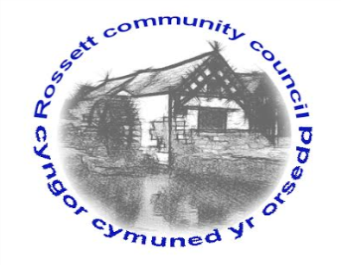 Rossett Community Council14th November 2019The next meeting of Rossett Community Council is to be held at Rossett Presbyterian Church meeting room, Station Road, Rossett on Wednesday 20th November 2019 at 7.30pm to transact the following business.Yours faithfullyWendy PaceClerk for the Council	AGENDADeclarations of InterestMembers are reminded that they should declare the existence and nature of any personal or prejudicial interest in the business of this meeting.Apologies for absence. Approval of the Minutes of the 16th October 2019 meeting.Police Report. Representation's from General PublicMatters ArisingHwb Yr OrseddTraffic Flow around The Green6.	Matters to be discussed:Street Lighting Maintenance Contract Price Increase – ClerkChristmas Tree Light Switch OnPurchase of street Warden equipment – ClerkPurchase of mobile phones – ClerkRoad junction Croeshowell Lane/Llay Road7.	Reports: To receive updates from the following:County Councillor Jones’ ReportClerk’s Report Reports from Community Councillors8.	Planning: Consultation – Meadow House, Trevalyn, Rossett – Woodland creation project.P/2019/0846 – 2 Darland Close, Rossett – Single-Storey Side Extension, Demolition of Conservatory and New Single-Storey Rear Extension, First Floor Extension and Internal Alterations.9.	Finance:Finance Report Donation RequestsInvoices payable (see attached schedule)10.	Other Items brought to the Council’s Attention by Councillors11.	Date, Venue and Time of next meeting: Wednesday 18th December 2019 at 7.30pm at Rossett Village Hall back room, Station Road._____________________________________________________________Clerk : Wendy Pace : clerk@rossettcommunitycouncil.cymruTelephone:  07421 261118